ПРОЕКТ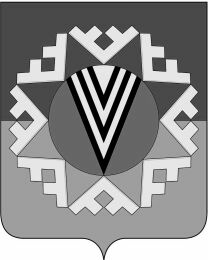 АДМИНИСТРАЦИЯГОРОДСКОГО ПОСЕЛЕНИЯ НОВОАГАНСКНижневартовского районаХанты-Мансийского автономного округа - ЮгрыПОСТАНОВЛЕНИЕНезависимая экспертиза с 17.02.2020 по 17.03.2020от___________                                                                                                                             №_____п.г.т. НовоаганскО внесении изменений в Постановление администрации городского поселения Новоаганск от 29.10.2019 № 385 «Об утверждении административного регламента предоставления муниципальной услуги по выдаче специального разрешения на движение тяжеловесных и (или) крупногабаритных транспортных средств по автомобильным дорогам местного значения»В соответствии с Постановлением Правительства РФ от 31.01.2020№ 67 «Об утверждении Правилвозмещения вреда, причиняемого тяжеловесными транспортными средствами, об изменении и признании утратившими силу некоторых актов Правительства Российской Федерации:1. Внести в постановление администрации городского поселения Новоаганск от 29.10.2019 № 385 «Об утверждении административного регламента предоставления муниципальной услуги по выдаче специального разрешения на движение тяжеловесных и (или) крупногабаритных транспортных средств по автомобильным дорогам местного значения» следующие изменения: 1.1. Пункт 59изложить в новой редакции: «Специалист отдела ЖКХ и транспорта, ответственный за осуществление административной процедуры, осуществляет расчет платы в соответствии с Правилами возмещения вреда, причиняемого тяжеловесными транспортными средствами, утвержденными постановлением Правительства Российской Федерацииот 31.01.2020 № 67 « Об утверждении Правил возмещения вреда, причиняемого тяжеловесными транспортными средствами, об изменении и признании утратившим силу некоторых актов Правительства Российской Федерации, (срок выполнения административной процедуры: 4 рабочих дня с даты поступления заявления)».1.2. Абзац 2 пункта 60 изложить в новой редакции: «Размер платы в счет возмещения вреда определяется в зависимости от соответствующих показателей согласно пункту 5 Правил возмещении вреда, причиняемого тяжеловесными транспортными средствами, утвержденных постановлением Правительства Российской Федерации от 31.01.2020 № 67».2. Отделу организации деятельности администрации городского поселения Новоаганск (З.Р. Сафиной) внести информационную справку в оригинал постановления администрации городского поселения Новоаганск от 29.10.2019 № 385 «Об утверждении административного регламента предоставления муниципальной услуги по выдаче специального разрешения на движение тяжеловесных и (или) крупногабаритных транспортных средств по автомобильным дорогам местного значения».3. Настоящее постановление вступает в силу со дня его официального опубликования (обнародования).4. Контроль за исполнением настоящего постановления возложить на заместителя главы городского поселения Новоаганск А.А.Филатова.Глава городского поселения                                                  Е.Г.Поль